Cardboard Tube Binoculars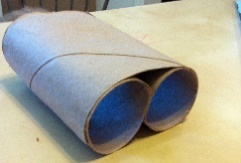 Materials: (per pair) - 3 tubes		- 1 length yarn		- 1 rubber band	-crayons - scissors               - hole punchProcedure: set 2 tubes side by side and wrap the rubber band around them. Cut down 1 side of the 3rd tube and wrap overtop of the other 2 tubes (see picture). Punch holes in each side and tie on yarn for hanging. DECORATE!